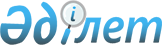 Об определении сроков предоставления заявки на получение субсидий на повышение урожайности и качества продукции растениеводства, стоимости горюче-смазочных материалов и других товарно-материальных ценностей и оптимальных сроков сева субсидируемых приоритетных сельскохозяйственных культур на 2015 год в городе КокшетауПостановление акимата города Кокшетау Акмолинской области от 13 августа 2015 года № А-8/1367. Зарегистрировано Департаментом юстиции Акмолинской области 14 сентября 2015 года № 4976      Примечание РЦПИ.

      В тексте документа сохранена пунктуация и орфография оригинала.

      В соответствии со статьей 31 Закона Республики Казахстан от 23 января 2001 года «О местном государственном управлении и самоуправлении в Республике Казахстан», на основании приказа исполняющего обязанности Министра сельского хозяйства Республики Казахстан от 27 февраля 2015 года № 4-3/177 «Об утверждении Правил субсидирования повышения урожайности и качества продукции растениеводства, стоимости горюче-смазочных материалов и других товарно-материальных ценностей, необходимых для проведения весенне-полевых и уборочных работ, путем субсидирования производства приоритетных культур и стоимости затрат на возделывание сельскохозяйственных культур в защищенном грунте», заключения товарищества с ограниченной ответственностью «Научно-производственный Центр зернового хозяйства имени А.И.Бараева» от 22 мая 2015 года № 302, акимат города Кокшетау ПОСТАНОВЛЯЕТ:



      1. Определить сроки предоставления заявки на получение субсидий на повышение урожайности и качества продукции растениеводства, стоимости горюче-смазочных материалов и других товарно-материальных ценностей и оптимальные сроки сева субсидируемых приоритетных сельскохозяйственных культур на 2015 год в городе Кокшетау согласно приложению к настоящему постановлению.



      2. Контроль за исполнением настоящего постановления оставляю за собой.



      3. Настоящее постановление распространяется на правоотношения, возникшие с 1 мая 2015 года.



      4. Настоящее постановление вступает в силу со дня государственной регистрации в Департаменте юстиции Акмолинской области и вводится в действие со дня официального опубликования.      Исполняющий обязанности

      акима города Кокшетау                      А.Смаилов

Приложение к постановлению

акимата города Кокшетау 

от «13» 08 2015      

года № А-8/1367       

Сроки предоставления заявки на получение субсидий на повышение урожайности и качества продукции растениеводства, стоимости горюче-смазочных материалов и других товарно-материальных ценностей и оптимальные сроки сева субсидируемых приоритетных сельскохозяйственных культур на 2015 год в городе Кокшетау
					© 2012. РГП на ПХВ «Институт законодательства и правовой информации Республики Казахстан» Министерства юстиции Республики Казахстан
				№Наименования субсидируемых приоритетных сельскохозяйственных культурОптимальные сроки сева субсидируемых приоритетных сельскохозяйственных культурСроки предоставления заявки на включение в список получателей субсидий1Яровая пшеницас 10 мая по 4 июняс 20 мая по 7 июля2Яровой ячменьс 25 мая по 7 июняс 20 мая по 7 июля3Овесс 25 мая по 7 июняс 20 мая по 7 июля4Гречихас 18 мая по 30 маяс 20 мая по 7 июля5Горохс 15 мая по 31 маяс 20 мая по 7 июля6Нутс 7 мая по 25 маяс 20 мая по 7 июля7Чечевицас 20 мая по 31 маяс 20 мая по 7 июля8Ленс 19 мая по 31 маяс 20 мая по 7 июля9Рапсс 15 мая по 31 маяс 20 мая по 7 июля10Подсолнечникс 10 мая по 30 маяс 20 мая по 7 июля11Сафлорс 7 мая по 25 маяс 20 мая по 7 июля12Суданская трава на семенас 17 мая по 25 маяс 20 мая по 7 июля13Просо кормовое, суданская травас 20 мая по 15 июняс 20 мая по 7 июля14Картофельс 10 мая по 10 июняс 20 мая по 7 июля15Свекла, морковь, капуста, помидоры, огурцы, тыква, кабачкис 10 мая по 20 июняс 20 мая по 7 июля16Ранневесенний посев многолетних злаковых и бобовых трав (кострец, житняк, люцерна, эспарцет)при первой возможности выезда в поле до 30 апреляс 20 мая по 7 июля